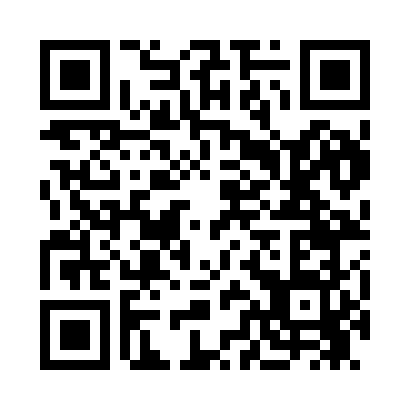 Prayer times for Stotts City, Missouri, USAMon 1 Jul 2024 - Wed 31 Jul 2024High Latitude Method: Angle Based RulePrayer Calculation Method: Islamic Society of North AmericaAsar Calculation Method: ShafiPrayer times provided by https://www.salahtimes.comDateDayFajrSunriseDhuhrAsrMaghribIsha1Mon4:306:001:205:128:4010:092Tue4:316:001:205:128:4010:093Wed4:316:011:205:128:3910:094Thu4:326:011:205:128:3910:085Fri4:336:021:215:138:3910:086Sat4:336:021:215:138:3910:087Sun4:346:031:215:138:3810:078Mon4:356:041:215:138:3810:079Tue4:366:041:215:138:3810:0610Wed4:376:051:215:138:3710:0611Thu4:386:061:215:138:3710:0512Fri4:386:061:225:138:3710:0413Sat4:396:071:225:138:3610:0414Sun4:406:081:225:138:3610:0315Mon4:416:081:225:138:3510:0216Tue4:426:091:225:138:3510:0117Wed4:436:101:225:138:3410:0018Thu4:446:101:225:138:3410:0019Fri4:456:111:225:138:339:5920Sat4:466:121:225:138:329:5821Sun4:476:131:225:138:329:5722Mon4:486:131:225:138:319:5623Tue4:496:141:225:138:309:5524Wed4:506:151:225:138:299:5425Thu4:516:161:225:138:299:5326Fri4:536:161:225:128:289:5227Sat4:546:171:225:128:279:5028Sun4:556:181:225:128:269:4929Mon4:566:191:225:128:259:4830Tue4:576:201:225:128:249:4731Wed4:586:211:225:118:239:46